                Geçireceğim Operasyonun Türü:    Kemik Grefti Uygulaması       □         YDR(Yönlendirilmiş doku rejenerasyonu) Tedavisi    □     YDR+kemik grefti uygulaması	□     Kemik grefti ve/veya YDR operasyonlarının ne olduğu, ne için yapıldığı, tedavi sonrasında karşılaşılabilecek problemler, kemik grefti ve YDR operasyonlarına alternatif tedaviler hakkında bilgilendirildim ve bunun sonucunda bana kemik grefti ve/veya YDR operasyonu yapılmasına izin verdim. Operasyon sonrasında diş hekimimin tarif ettiği bakım kurallarının tümüne uymayı kabul ettim.      TEDAVİ İÇERİĞİ:     Kemik Grefti Uygulaması:     Lokal anesteziyi takiben ilgili bölgeye dişeti kesisi yapılarak dişeti kaldırılır. Kaldırılan dişetiyle yeterli görüş alanı ve bölgeye ulaşım sağlandıktan sonra iltihabi dokular ve hastalıklı kök yüzeyleri temizlenir. Temizlenen kemikiçi defekte kemik yapımını arttırıcı greft materyali uygulanır. Dişeti kapatılarak dikilir, pembe renkli koruyucu bir madde yerleştirilir ve bir hafta sonra bu madde, iki hafta sonra ise dikişler alınır.    Yönlendirilmiş doku rejerasyonu (YDR) :     Lokal anesteziyi takiben ilgili bölgeye dişeti kesisi yapılarak dişeti kaldırılır Bölgedeki iltihabi dokular ve hastalıklı kök yüzeyleri temizlenir. Ardından iyileşmeyi bozacak dişetinin kemik ve diş yüzeyi arasına göç etmesini engellemesi için eriyebilen veya erimeyen bir membran kemik defektini örtecek şekilde yerleştirilir. Dişeti dikilir.  Yaklaşık 2 hafta sonra dikişler alınır. Kullanılan membran erimeyen tip ise, 6-8 hafta sonra 2. bir ufak cerrahi işlemle membran çıkarılır, eriyen tip ise ikinci bir cerrahiye ihtiyaç yoktur.      YDR+kemik grefti uygulaması :YDR tedavisi vakaya göre, hekimin kararı doğrultusunda kemik grefti uygulaması ile birlikte de uygulanabilir. 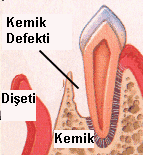 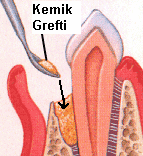 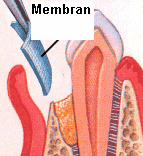 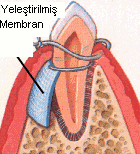 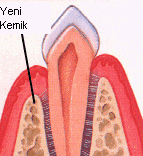  Kemik Grefti ve YDR Operasyonlarına Alternatif Tedaviler1. Diş taşı temizliği ve rutin kontrollerin dışında hiçbir tedavi yapılmayabilir. 2. Sadece hekime daha iyi görüş ve hastalıklı bölgeye ulaşımı sağlaması amacıyla lokal anastezi altında yapılan dişeti kesiksini takiben dişin üzerindeki dişeti kaldırılır. Bölgedeki iltihabi dokular ve hastalıklı kök yüzeyleri temizlenir ve hiçbir malzeme koymaksızın dişetleri dikilir (flep operasyonu). Lokal Anestezi İle İlgili Oluşabilecek Sorunlar:1. Lokal anesteziye karşı önceden geçirilmiş bir alerji geçmişiniz varsa, kalp, kan hastalıkları, yüksek tansiyon ve  diğer genel sağlıkla ilgili bir rahatsızlığınız varsa mutlaka hekiminizi uyarınız. Yanlış beyan nedeni ile olabilecek sorunlardan hekiminiz sorumlu değildir.2. Lokal anestezi uygulaması sırasında ve sonrasında ağrı, şişlik, yanma, enfeksiyon, geçici ya da kalıcı sinir harabiyeti ve beklenmeyen alerjik reaksiyonlar gelişebilir. Alerjik reaksiyonlar; kaşıntı, döküntü, bulantı, kusma, solunum zorluğu, kalp atışında artış (taşikardi) veya azalma (bradikardi) çok düşük bir ihtimalle ölüm şeklinde olabilir.     Dişeti Tedavisi İle İlgili Oluşabilecek Sorunlar:1.Tedavi öncesi, sırası ve sonrasında eğitim, araştırma veya arşiv amaçlı kullanılmak üzere ağız içi  fotoğraf alınabilir. Bu fotoğraflar kullanılırken kimlik bilgileriniz saklı tutulacaktır. 2.Tedavi sırasında lokal anestezi uygulaması (sprey, jel veya enjeksiyon ile uyuşturma) gerekebilir. 3.Tedavi sırasında hafif şiddette ağrı hissedilebilir.4.Dişeti tedavisi mevcut protezlerin çıkarılmasını ve dişeti tedavisi sonrası bu protezlerin yenileri ile değiştirilmelerini gerektirebilir.5.İlk 1-2 günde ağrı, kanama, hafif şişlik, abse ya da deride renk değişimi (ekimoz) oluşabilir (Bunları engellemek için hekimin tavsiyelerine maksimum derecede uyulmalıdır).6.Dişeti hastalığının şiddetine göre dişlerde aralanma, dişeti çekilmesi, dişlerin arasına daha kolay gıda  birikmesi gibi durumlar ortaya çıkabilir. 7.Tedavi sonrasında dişlerde hava alma, sıcak-soğuk hassasiyeti oluşabilir.8.Tedavi sırasında dişlerde geçici bir dönem sallanma artışı oluşabilir.9.Dişlerin üzerine bastırınca hafif ağrı hissedilebilir.10.Canlı bir doku olan dişetinin yapılan tedaviye verdiği yanıt (iyileşme) hastadan hastaya değişiklik göstermektedir. Bu yüzden tedaviye yanıt alınamayan durumlar olabilir ve tekrarlayan seanslar gerekebilir. 11.Bazı dişeti tedavilerinden sonra dokuların tamiri 3-4 hafta sürebilmektedir. Bu nedenle dişeti tedavisi sonrasında protez yapımı için 1 ay kadar beklenmesi gerekebilir. 12.Gerekli dişeti tedavilerinden sonra ilk kontrol randevusu 3 ay sonra, takip eden kontroller genelde 6 ay aralıklarla yapılmaktadır.13.Bu tedavi sonucunda tam iyileşme olabileceği gibi, gerekli görülen durumlarda ileri periodontal cerrahi tedaviler de önerilebilir.       Operasyon Bölgesinin ve Tüm Ağzın Günlük Bakımı için Onay     Konulan greftin ve membranın uygun şekilde iyileşebilmesi için yapılması gereken günlük ağız bakımı konusunda bilgilendirildim ve talimatlar doğrultusunda bu bakımı yapmayı kabul ettim. Operasyon sonrası 3-4 hafta boyunca kesinlikle sigara içilmemesi gerektiği konusunda bilgilendirildim ve bu süre zarfında içmeyeceğimi taahhüt ettim. Ayrıca doktoruma periyodik kontrollere geleceğime söz verdim. Cerrahi işlem sonrası oluşan herhangi bir problem konusunda doktorumu bilgilendirmek benim sorumluluğumdur. Yukarıda yazılanların hepsini okuduğumu ve anladığımı ‘’kemik grefti ve YDR’’ operasyonları ile ilgili bilgilendirildiğimi ve bütün sorularımın cevaplandığını onaylarım. Önerilen işlem konusunda aydınlatıldığınızı ,işlemi kabul ettiğinizi‘ OKUDUM, ANLADIM, KABUL EDİYORUM’ yazarak belirtiniz ve imzalayınız:..................................................................................................................................................................................................................................................................................................İşbu form yukarıdaki ve aşağıdaki boşluklar doldurulduktan sonra imzalanmıştır.                       Tarih: …./…./…. Saat:*Hasta 18 yaşından küçük, bilinci kapalı, yapılacak işlemi anlayabilecek durumda değil ya da imza yetkisi yoksa onay vekili tarafından verilir.İLGİLİ KİŞİADI-SOYADIİMZAHasta /Hasta Yakını*DoktorTanıklık EdenHastane İletişim0416 225 19 22           Dâhili:11170416 225 19 22           Dâhili:1117